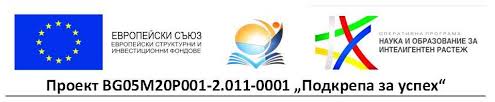 ПРОЕКТ BG05M20P001-2.011-0001 „ПОДКРЕПА ЗА УСПЕХ“СУ „П. Р. Славейков“, гр. Кричим трета поредна учебна година работи по проект “Подкрепа за успех” по Оперативна програма „Наука и образование за интелигентен растеж“ (ОП НОИР) 2014-2020 г., съфинансирана от Европейския съюз чрез Европейските структурни и инвестиционни фондове. Проектът „Подкрепа за успех“ е за подкрепа на всички деца, които имат затруднения с усвояване на учебното съдържание по различни предмети. Основната цел е да се подпомогне равния достъп до качествено образование и по-пълното обхващане на учениците в училищното образование чрез дейности за преодоляване на затруднения в обучението и пропуски при усвояването на учебното съдържание, както и за развитие на потенциала и възможностите им за успешно завършване на средно образование и за бъдеща социална, професионална и личностна реализация. 